Просечне зараде по запосленом, април 2018.Просечна зарада (бруто) обрачуната за април 2018. године износила је 67 901 динар, док је просечна зарада без пореза и доприноса (нето) износила 49 117 динара.У односу на исти месец претходне године, просечна бруто зарада номинално је већа за 6,2%, а реално за 5,0%, док је просечна нето зарада већа за 6,7% номинално, а за 5,5% реално.Медијална бруто зарада износила је 52 779 динара, док је медијална нето зарада износила 38 394 динарa.Просечна нето зарада за април 2018. године износила је 416 евра. Просечне зараде, април 2018.                                                                                                                                                                                                        РСД2. Индекси зарадаМетодолошка објашњењаИзвор податакаИстраживање о зарадама заснива се на подацима из обрасца Пореске пријаве за порез по одбитку (образац ППП-ПД). Просечне зараде израчунавају се на основу износа обрачунатих зарада за извештајни месец и броја запослених који је изражен еквивалентом пуног радног времена (full-time equivalent – FTE).ОбухватОбухваћени су сви пословни субјекти који су Пореској управи доставили електронски попуњен образац пореске пријаве ППП-ПД са обрачунатим зарадама.Обухваћене су све категорије запослених за које су послодавци, тј. пословни субјекти, Пореској управи доставили електронски попуњен образац пореске пријаве ППП-ПД са обрачунатим зарадама. Дефиниција зараде У истраживању о зарадама (у складу са Законом о раду и Законом о порезу на доходак грађана) под зарадом се подразумевају све исплате запосленима на које се плаћају припадајући порези и доприноси.Зараду чине:зараде запослених у радном односу, укључујући накнаде за дежурства, за рад ноћу и по сменама, недељом и празником; накнаде за исхрану у току рада и за неизвршене часове рада (годишњи одмор, плаћено одсуство, празници, боловања до 30 дана, одсуство због стручног усавршавања, застој у раду који није настао кривицом радника); регрес за коришћење годишњег одмора, награде, бонуси и сл.;накнаде за рад запослених ван радног односа (по основу уговора о обављању привремених и повремених послова).Зарадом се не сматрају накнаде по основу уговора о делу, накнаде за боловања дужа од 30 дана, накнаде трошкова запосленима за долазак на посао и одлазак са посла, за време проведено на службеном путу у земљи и иностранству, накнаде за смештај и исхрану током рада и боравка на терену, отпремнине запосленима при одласку у пензију или за чијим је радом престала потреба, једнократне накнаде у складу са социјалним програмом, накнаде трошкова погребних услуга и накнаде штете због повреде на раду или професионалног обољења, јубиларне награде, солидарне помоћи, као ни остала примања за која се не плаћају порези и доприноси.Републички завод за статистику од 1999. године не располаже појединим подацима за АП Косово и Метохија, тако да они нису садржани у обухвату података за Републику Србију (укупно).Контакт: jelena.milakovic@stat.gov.rs тел.: 011 2412-922, локал 250Издаје и штампа: Републички завод за статистику, 11 050 Београд, Милана Ракића 5 
Tелефон: 011 2412-922 (централа) • Tелефакс: 011 2411-260 • www.stat.gov.rs
Одговара: др Миладин Ковачевић, директор 
Tираж: 20 • Периодика излажења: месечна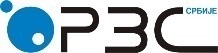 Република СрбијаРепублички завод за статистикуРепублика СрбијаРепублички завод за статистикуISSN 0353-9555САОПШТЕЊЕСАОПШТЕЊЕЗР10број 167 - год. LXVIII, 25.06.2018.број 167 - год. LXVIII, 25.06.2018.ЗР10Статистика зарадаСтатистика зарадаСРБ167 ЗР10 250618Статистика зарадаСтатистика зарадаЗарадеЗарадеЗараде без пореза и доприносаЗараде без пореза и доприносаIV 2018I–IV 2018IV 2018I–IV 2018Република Србија – укупно67 90167 86349 11749 095Зараде запослених у радном односу68 29468 24049 42149 387Зараде запослених ван радног односа46 23546 57032 40332 640Зараде запослених у правним лицима 71 93871 81152 09352 011Зараде предузетника и запослених код њих36 99437 29426 33626 524Зараде у јавном сектору76 97076 85555 45055 371Зараде ван јавног сектора63 34263 27545 93445 894ЗарадеЗарадеЗарадеЗарадеЗараде без пореза и доприносаЗараде без пореза и доприносаЗараде без пореза и доприносаЗараде без пореза и доприносаIV 2018III 2018IV 2018 2017IV 2018IV 2017I–IV 2018I–IV 2017IV 2018III 2018IV 2018 2017IV 2018IV 2017I–IV 2018I–IV 2017Номинални индекси99,5104,9106,2105,399,4105,4106,7105,8Реални индекси99,1103,2105,0103,799,0103,7105,5104,2